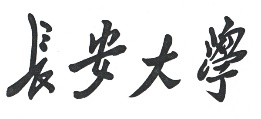 2023年博士研究生入学考试 试 题试题代码：      试题名称：    （A卷）      共     页 第 1 页一、（小四号黑体）（每小题  分，共  分）1、（小四号宋体）